МУНИЦИПАЛЬНОЕ КАЗЁННОЕ ОБЩЕОБРАЗОВАТЕЛЬНОЕ УЧРЕЖДЕНИЕМАРКОВСКАЯ ОСНОВНАЯ  ШКОЛА_____________________________________________________________________________________155140, Ивановская область, Комсомольский район, с. Марково, Линейный переулок, д.1тел. 8(493 52) 2-71-50                                              Е-mail markovskaya_osh@ivreg.ruИсх.  № 23 от 07.09.2021                        Начальнику  территориального отдела,Главному государственному врачув г. Тейково, Тейковском, Гаврилово-Посадском, Ильинскоми Комсомольском районах Ивановской областиФролову С.В.информация об устранении нарушений, выявленных в ходе плановой выездной проверки 17.05.2021г.-31.05.2021г.  МКОУ Марковской ОШ  (по Предписанию  об устранении выявленных нарушений  № 79 от 31.05.2021года)На имя И.о. Начальника Управления образования Администрации Комсомольского муниципального района подана заявка на выделение дополнительных денежных средств  для замены линолеума в спортивном зале.Кабинет физики оборудован умывальной раковиной с подводкой холодной и горячей воды.Учебная мебель установлена с учётом ростово-возрастных особенностей детей и размеров мебели.Для контроля температуры воздуха учебные кабинеты оборудованы термометрами.В классных журналах оформлены листы здоровья с указанием антропометрических данных обучающегося, группы здоровья, номера школьной мебели.Инструкция по использованию дезинфицирующего средства Жавель абсолют в наличие, вывешена.Сырьевой цех оборудован прибором для обеззараживания воздуха.Для приготовления питания приобретена и используется посуда из нержавеющей стали.В моечной вывешены инструкции о правилах мытья посуды с указанием объёмов и концентрации применяемых моющих и дезинфицирующих средств и температуры режима воды в моечных ваннах.На ёмкости с рабочим раствором дезинфицирующего средства указывается процентная концентрация, дата приготовления раствора, конечный срок использования.В ежедневном меню указывается калорийность приготовленных блюд.Журнал бракеража пищевых продуктов оформляется должным образом. В технологических картах указывается температура приготовленных блюд.Бутилированная вода, не имеющая документов, подтверждающих её качество и безопасность не используется.На имя  директора МУП ЖКХ г. Комсомольска  направлена претензия  о несоответствии СаНПинам  качества поставляемой  водопроводной воды. 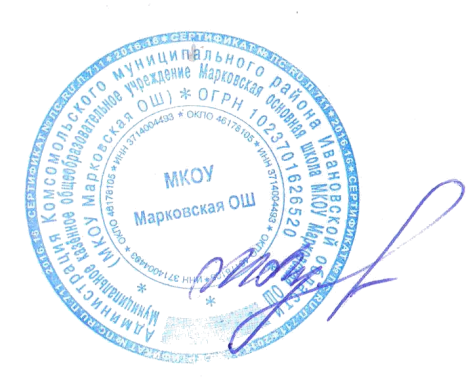 Директор:_____________________М.Н. Лучкова